Referat fra rådsmøte nr. 2Dato: 09.04.14Tid: 09:00 – 14:00 Sted: UtdanningsforbundetDagsorden:10.2.2014 Godkjenning av innkalling og dagsorden11.2.2014 Godkjenning av referat fra rådsmøte nr. 1/1412.2.2014 Orienteringssaker13.2.2014 Høring14.2.2014 Matematikk i yrkesfagene15.2.2014 Godkjenning av praksis for praksiskandidater16.2.2014 Oppfølging av utviklingsredegjørelsen17.2.2014 Praksisbrev18.2.2014 Kvalitet i fagopplæringen19.2.2014 Partenes innflytelse på utforming av læreplaner Vg320.2.2014 Søknadsbehandling for læremidler til små fag 21.2.2014 Eventuelt10.2.2014 Godkjenning av innkalling og dagsordenVedtak:	Godkjennes11.2.2014 Godkjenning av referat fra rådsmøte nr. 1/14Omtalen av lengden på fagprøven under sak 5.1.2014 endres til å gjennomføres på normalt to dager, og ikke inntil to dager. Vedtak:	Godkjennes med endring.12.2.2014 Orienteringssaker- orientering fra rådsmedlemmer:Kokker, arbeidsmiljø og helse, ved Eddy KjærEddy Kjær orienterer kort om rapport fra St. Olavs Hospital om Kokker, arbeidsmiljø og helse. Rapporten viser en positiv utvikling i arbeidsmiljø for kokker i Sør-Trøndelag, sammenlignet med landssnittet fra tidligere undersøkelser. Rådet diskuterer kort hvorvidt resultatene i rapporten kan overføres til resten av landet. Rådet er enig i at resultatene er interessante, og at det er viktig å bruke positive erfaringer for å fronte faget. Tilskuddsordning for lærlinger med særskilte behovRådet har fått svar fra KD på vår henvendelse om tilskuddsordning for lærlinger med særskilte behov. KD har endret søknadsfrist og bevilget 10 millioner ekstra til tilskuddsordningen. Cecilie Hänninen har vært i kontakt med Bente Thorsen fra FrP i KUF-komiteen ved Stortinget. Thorsen vil gjerne ha beskjed fra rådet om vi fortsatt mener dette er et problem. Espen Lynghaug tok opp saken på fellesmøtet, og korrespondansen mellom rådet, Udir og KD er videresendt til de øvrige faglige råd til orientering.- deltakelser på møter og konferanserNordisk møte om læring på arbeidsplassenChris Dani Nenningsland og Kristin Bergundhaugen går igjennom dagsorden for det nordiske møtet.Fellesmøte mellom SRY og de faglige rådEspen Lynghaug orienterte om dagsorden fra fellesmøte mellom SRY og ledere og nestledere av de faglige rådene. På møtet tilbakemeldte Lynghaug at det må være mer tid til dialog og diskusjon mellom rådene og SRY. Per i dag er det mange orienteringssaker fra Udir, og liten tilstedeværelse fra leder og nestleder i SRY. Rådet er enig i at partene må ta ansvar for hvordan dette forumet skal være videre. Vedtak:Rådet tar sakene til orientering.13.2.2014 Høringer- Nytt navn på taktekkerfagetUtdanningsdirektoratet sender på høring skifte av navn i taktekkerfaget. Skal taktekkerfaget skifte navn til tak- og membrantekkerfaget? Udir ønsker innspill.Rådet ønsker ikke å svare på høringen.	Vedtak:Rådet avgir ikke høringsuttalelse. - Endringer i læreplan for Vg2 transport og logistikk og Vg3 yrkessjåførUtdanningsdirektoratet sender på høring forslag til endringer i læreplanen for Vg2 transport og logistikk og Vg3/opplæring i bedrift for yrkessjåfør. Rådet ønsker ikke å svare på høringen.Vedtak:	Rådet avgir ikke høringsuttalelse. - Forslag om endringer i læreplan for Vg3 Fiske og fangstUtdanningsdirektoratet har sendt på høring forslag til revidert læreplan for Vg3/opplæring i bedrift i Fiske og fangst. Hensikten med endringene er å ta inn i læreplanen den internasjonale konvensjonen om normer for opplæring, sertifikater og vakthold for sjøfolk. Da skal lærlinger som tar fagbrev som fisker, kunne innløse sertifikat for arbeid på båt tilsvarende en matros.Rådet ønsker ikke å svare på høringen.Vedtak:	Rådet avgir ikke høringsuttalelse. 14.2.2014 Matematikk i yrkesfageneSom del av en realfagssatsing, har Utdanningsdirektoratet nedsatt en ekstern arbeidsgruppe som skal utarbeide et kunnskapsgrunnlag om matematikkfaget i grunnopplæringen. I den sammenheng ønsker arbeidsgruppen å få mer kunnskap om hvilken matematikk som er nødvendig og viktig for de ulike utdanningsprogrammene på yrkesfag. Arbeidet vil sees i sammenheng med tiltak i Meld. St. 20 om yrkesretting og videreutvikling av tiltak for å styrke fellesfagene i de yrkesfaglige utdanningsprogrammene.Rådet diskuterer saken, og er enig at matematikk i fellesfagene må være praktisk rettet. Det er behov for å gjøre matematikkundervisningen mer relevant i hele grunnskolen. Flere elever har mangelfulle matematiske ferdigheter når de starter på videregående skole, og dette gir et særlig stort utslag på yrkesfagene. De grunnleggende regneartene er viktig matematisk kompetanse for yrkesutøvelsen innen vårt utdanningsprogram. Innen Vg2 kokk- og servitørfag, er det for eksempel en utfordring å lære elvene og lage en kalkyle, som vil si å regne ut oppskrifter og næringshold i mat.  Dette krever matematiske ferdigheter, og kan være særlig utfordrende fordi elevene avslutter fellesfag matematikk på Vg1.Det faglige rådet mener matematikkopplæringen kan bli mer nyttig og relevant for elevene ved utvikling av metodiske veiledninger om hvordan matematikk kan yrkesrettes til det enkelte utdanningsprogram. Andre virkemidler får og sikre en relevant undervisning kan være samarbeid mellom programfag- og fellesfaglæreren, hospitering av fellesfaglæreren til bransjen og bruk av digitale verktøy i undervisningen.  Tilslutt vil rådet påpeke i besvarelsen at saksframlegget er tynt. Det er hensiktsmessig med mer informasjon om hva våre innspill skal brukes til.   Vedtak:Rådet besvarer henvendelsen med utgangspunkt i diskusjonen ovenfor. AU godkjenner rådets besvarelse før oversending til Udir.15.2.2014 Godkjenning av praksis for praksiskandidaterUtdanningsdirektoratet oversender oppdrag til faglige råd vedrørende godkjenning av praksis for praksiskandidater.  Bakgrunnen er sak om godkjenning av praksis i barne- og ungdomsarbeiderfaget, der praksiskandidater i enkelte fylkeskommuner måtte dokumentere praksis fra to ulike læringsarenaer, for eksempel barnehage og ungdomsklubb. Med bakgrunn i saken, mente SRY at det kan være behov for en presisering og en gjennomgang av prosedyrene for godkjenning av praksis i alle fag. Direktoratet gjør nå en kartlegging av om ulik vurdering av praksis er et problem også i andre fag, og vil vurdere behov for generell informasjon om godkjenning av praksis for praksiskandidater.  Direktoratet ber de faglige rådene komme med synspunkter og eventuelle forslag til tiltak som bør iverksettes.Rådet diskuterer saken kort, og er enig i at dette trolig ikke er en relevant problemstilling innen våre fag. Vedtak:Rådet vil besvare Udirs henvendelse med at rådet ikke er kjent med at godkjenning av praksis for praksiskandidater er et problem innen utdanningsprogrammet.16.2.2014 Oppfølging av utviklingsredegjørelsenVed rådsmøte nr. 1/2014 var rådet enig om å opprette arbeidsgrupper for å følge opp punktene vi har framhevet i kapittel 3 av rådets utviklingsredegjørelse. Rådet vedtok å fortsette diskusjon om nedsetting av slike arbeidsgrupper og avklare representanter i løpet av de neste rådsmøtene denne våren.Rådet diskuterer saken kort. For å sikre framdrift i arbeidet, vil rådet ta utgangspunkt i avsnitt på side 14 og 15 i utviklingsredegjørelsen, og lage en plan for det videre arbeidet. Her vil vi gjennomgå de enkelte punktene i utviklingsredegjørelsen og prioritere rekkefølgen for oppfølging. AU får mandat til å fortsette arbeidet fram mot neste rådsmøte.	Vedtak:Rådet ber AU fortsette arbeidet fram mot neste rådsmøte med å lage en plan for oppfølging av utviklingsredegjørelsen.  17.2.2014 Praksisbrev Marianne Westbye fra Udir innleder om det pågående arbeidet med praksisbrevet, og ber det faglige rådet om innspill. I Meld. St. 20 (2012-2013) På rett vei, er det foreslått å gjøre praksisbrevet til en permanent ordning i den forstand at fylkeskommunene skal kunne tilby dette.Primært mener rådet at alle som har mulighet bør få fagbrev, men vi ser samtidig at det er jobber i bransjen for ufaglærte. Rådet er enig i at ordningen ikke bør være søkbar og at målet bør være at elevene fullfører et fagbrev. Dette er ofte en elevgruppe som er skoletrøtte og ikke motiverte for teoriundervisning på skolen. Rådet ser ikke per nå et behov for å inkludere nye fag i ordningen. AU vil ta utgangspunkt i rådets diskusjon, og lage et utkast på besvarelse fra rådet.Vedtak:Rådet besvarer Udirs henvendelse med utgangspunkt i diskusjon ovenfor. 18.2.2014 Kvalitet i fagopplæringenKarl Skaar fra Udir orienterer om status i arbeidet med Kvalitet i fagopplæringen og det videre arbeid med å implementere systemet. Udir har på oppdrag fra Kunnskapsdepartementet utviklet et system for kvalitetsvurdering i fagopplæringen. Dette er et verktøy for å vurdere og analysere tilstanden i skole og bedrift slik at kvaliteten i fagopplæringen kan forbedres.  Vedtak:Rådet tar saken til orientering19.2.2014 Partenes innflytelse på utforming av læreplaner Vg3SRY ber de faglige rådene om å drøfte og vurdere problemstillingene knyttet til større innflytelse på utforming av læreplaner på Vg3-nivå. Rådene bes om å gi innspill som kan danne grunnlag for videre behandling i SRY.Espen Lynghaug innleder om saken, og orienterer om NHOs innspill til Melding til Stortinget nr. 20 som handlet om samme tema. Her forslo NHO at de faglige rådene bør ha vedtaksmyndighet for læreplan og tilbudsstruktur for hele opplæringsløpet for de yrkesfaglige utdanningsprogram, inkludert kriterier for gjennomføring av fag- og svenneprøven. Vedtaksmyndighet bør dermed ikke kun begrenses til læreplanene på Vg3-nivå. Lynghaug la videre fram forslag til besvarelse fra rådet basert på NHOs innspill.Rådet diskuterte hva som i praksis vil være forskjellen mellom dagens praksis og forslaget om vedtaksmyndighet. Ved en eventuell endring vil saksgangen være lik, men de faglige rådene for en besluttende myndighet for læreplanene på Vg3-nivå. Slik vil de faglige rådene ikke kun være myndighetenes rådgivende organ. Rådet er enig i at et større ansvar for de faglige rådene vil forutsette andre betingelser enn hva som er gjeldende i dag, herunder nytt mandat, flere ressurser og en annen sammensetning.  Kravet til dokumentasjon bør være lik som i dag, men rådet mener forslaget innebærer at myndighetene også får et større ansvar i å dokumentere endringer. Hvis vedtak fra de faglige rådene ikke blir tatt til følge, må myndighetene dokumentere og tilbakevise hvorfor. Rådet er enig i å besvare SRYs henvendelse med utgangspunkt i forslag fra Lynghaug. Vedtak:Rådet besvarer henvendelsen. Rådet foreslår at de faglige rådene bør ha vedtaksmyndighet om læreplan, tilbudsstruktur og for hele opplæringsløpet, inkludert kriterier for gjennomføring for fag- og svenneprøven. Vedtaksmyndighet bør dermed ikke kun begrenses til læreplanene på Vg3-nivå. 20.2.2014 Søknadsbehandling for læremidler til små fagDe faglige rådene blir hvert år involvert i arbeidet om søknadsbehandling for støtte til læremidler til små fag. AU foreslår at rådet oppnevner en fast representant til dette arbeidet. Rådet er enig i å oppnevne Cecilie Hänninen som rådets representant, og vil også forespørre Erna Hamrum.Vedtak:Rådet oppnevner Cecilie Hänninen som rådets representant til arbeid med søknadsbehandling av støtte til læremidler ut oppnevningsperioden, og vil også forespørre Erna Hamrum. 21.2.2014 EventueltIngen saker til eventuelt. Vår saksbehandler: Benedicte Helgesen BergsengVår saksbehandler: Benedicte Helgesen BergsengVår saksbehandler: Benedicte Helgesen BergsengVår dato:09.05.2014Vårreferanse:2014/481Vår dato:09.05.2014Vårreferanse:2014/481Deres dato:Deres referanse: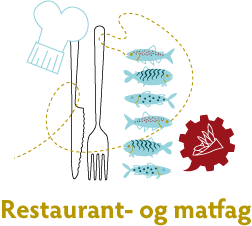 Tilstede:Fra arbeidsgiversiden:Fra arbeidstakersiden:Cecilie Hänninen (NHO Mat og Drikke) Frank Schistad (Fellesforbundet)Espen Lynghaug (NHO Mat og Landbruk)Merete Helland (NNN)Eddy Kjær (NHO Reiseliv)Arild Løvaas (YS, Delta)John Magne Larsen (KS)Skolesiden/utdanningsmyndigheter:Elevorganisasjonen:Margareth Skogstad (Utdanningsforbundet)Chris Dani Nenningsland (EO)Terje Moen (vara, Skolenes Landsforbund)Kristin Bergundhaugen (KS)Utdanningsdirektoratet:Benedicte H. Bergseng (rådssekretær)Forfall:Geir Rune Larsen (vara ikke til stede, Utdanningsforbundet)Erna Hamrum (vara til stede, Skolenes Landsforbund)Bjørn Johansen (vara ikke tilstede, NNN)